審查評估表案件資訊案件資訊案件資訊案件資訊專利名稱提案學校編號                      (非必填)發明人(代表)姓名提案學校發明人(代表)系/所輔導經理人姓名                    (指派後填)操作說明操作說明操作說明操作說明使用時機及目的：收到「專利申請案」的官方審查意見時，評估是否投入資源進行答辯。提案學校窗口收到官方審查意見通知後，將立即通知發明人，如欲參加審查階段評估，請於收到通知後10工作天內，完成填寫本評估表並送回提案學校之優質專利收件窗口。本專利申請案為第     次收到官方審查意見，答辯法定期限為            。處理本表所須文件有 (如已取得請勾選)：發明人須完整評估及填寫V4、V2，及V3項目。發明人完成本審查評估表後，請另填「V1. 技術可替代性紀錄表」，完成後一併提交提案學校之優質專利收件窗口(或本案輔導經理人)。Q2及表格底色為粉紅色者，由本案輔導經理人填寫。雙擊欲選取之方塊，將跳出視窗，勾選「核取」即完成勾選。使用時機及目的：收到「專利申請案」的官方審查意見時，評估是否投入資源進行答辯。提案學校窗口收到官方審查意見通知後，將立即通知發明人，如欲參加審查階段評估，請於收到通知後10工作天內，完成填寫本評估表並送回提案學校之優質專利收件窗口。本專利申請案為第     次收到官方審查意見，答辯法定期限為            。處理本表所須文件有 (如已取得請勾選)：發明人須完整評估及填寫V4、V2，及V3項目。發明人完成本審查評估表後，請另填「V1. 技術可替代性紀錄表」，完成後一併提交提案學校之優質專利收件窗口(或本案輔導經理人)。Q2及表格底色為粉紅色者，由本案輔導經理人填寫。雙擊欲選取之方塊，將跳出視窗，勾選「核取」即完成勾選。使用時機及目的：收到「專利申請案」的官方審查意見時，評估是否投入資源進行答辯。提案學校窗口收到官方審查意見通知後，將立即通知發明人，如欲參加審查階段評估，請於收到通知後10工作天內，完成填寫本評估表並送回提案學校之優質專利收件窗口。本專利申請案為第     次收到官方審查意見，答辯法定期限為            。處理本表所須文件有 (如已取得請勾選)：發明人須完整評估及填寫V4、V2，及V3項目。發明人完成本審查評估表後，請另填「V1. 技術可替代性紀錄表」，完成後一併提交提案學校之優質專利收件窗口(或本案輔導經理人)。Q2及表格底色為粉紅色者，由本案輔導經理人填寫。雙擊欲選取之方塊，將跳出視窗，勾選「核取」即完成勾選。使用時機及目的：收到「專利申請案」的官方審查意見時，評估是否投入資源進行答辯。提案學校窗口收到官方審查意見通知後，將立即通知發明人，如欲參加審查階段評估，請於收到通知後10工作天內，完成填寫本評估表並送回提案學校之優質專利收件窗口。本專利申請案為第     次收到官方審查意見，答辯法定期限為            。處理本表所須文件有 (如已取得請勾選)：發明人須完整評估及填寫V4、V2，及V3項目。發明人完成本審查評估表後，請另填「V1. 技術可替代性紀錄表」，完成後一併提交提案學校之優質專利收件窗口(或本案輔導經理人)。Q2及表格底色為粉紅色者，由本案輔導經理人填寫。雙擊欲選取之方塊，將跳出視窗，勾選「核取」即完成勾選。評估結論 (此項目由輔導經理人填寫)評估結論 (此項目由輔導經理人填寫)評估結論 (此項目由輔導經理人填寫)評估結論 (此項目由輔導經理人填寫)V4. 貨幣化紀錄V4. 貨幣化紀錄V4. 貨幣化紀錄V4. 貨幣化紀錄說明：評估本專利申請案是否有已完成且仍有效或是洽談中貨幣化記錄，例如：專利授權、技術移轉、買賣讓與、作價投資等。1. (可複選) 請依下列說明，選取符合之選項： 有已完成且仍有效的貨幣化記錄，如勾選請續填下列第2項問題 有洽談中的貨幣化記錄，如勾選請續填下列第2項問題 無貨幣化記錄(含過去曾經有貨幣化記錄，但已期滿或失效)，如勾選請跳過下列第2項問題2.除了以下表格中粉紅色底色所列貨幣化案件資訊之外（由提案學校之專利/技轉承辦單位提供），請協助確認是否還有其他已完成或洽談中的貨幣化案件係由發明人自行與第三方洽談；若有，請向提案學校之技轉承辦單位或本案輔導經理人聯絡，進行後續事宜。說明：評估本專利申請案是否有已完成且仍有效或是洽談中貨幣化記錄，例如：專利授權、技術移轉、買賣讓與、作價投資等。1. (可複選) 請依下列說明，選取符合之選項： 有已完成且仍有效的貨幣化記錄，如勾選請續填下列第2項問題 有洽談中的貨幣化記錄，如勾選請續填下列第2項問題 無貨幣化記錄(含過去曾經有貨幣化記錄，但已期滿或失效)，如勾選請跳過下列第2項問題2.除了以下表格中粉紅色底色所列貨幣化案件資訊之外（由提案學校之專利/技轉承辦單位提供），請協助確認是否還有其他已完成或洽談中的貨幣化案件係由發明人自行與第三方洽談；若有，請向提案學校之技轉承辦單位或本案輔導經理人聯絡，進行後續事宜。說明：評估本專利申請案是否有已完成且仍有效或是洽談中貨幣化記錄，例如：專利授權、技術移轉、買賣讓與、作價投資等。1. (可複選) 請依下列說明，選取符合之選項： 有已完成且仍有效的貨幣化記錄，如勾選請續填下列第2項問題 有洽談中的貨幣化記錄，如勾選請續填下列第2項問題 無貨幣化記錄(含過去曾經有貨幣化記錄，但已期滿或失效)，如勾選請跳過下列第2項問題2.除了以下表格中粉紅色底色所列貨幣化案件資訊之外（由提案學校之專利/技轉承辦單位提供），請協助確認是否還有其他已完成或洽談中的貨幣化案件係由發明人自行與第三方洽談；若有，請向提案學校之技轉承辦單位或本案輔導經理人聯絡，進行後續事宜。說明：評估本專利申請案是否有已完成且仍有效或是洽談中貨幣化記錄，例如：專利授權、技術移轉、買賣讓與、作價投資等。1. (可複選) 請依下列說明，選取符合之選項： 有已完成且仍有效的貨幣化記錄，如勾選請續填下列第2項問題 有洽談中的貨幣化記錄，如勾選請續填下列第2項問題 無貨幣化記錄(含過去曾經有貨幣化記錄，但已期滿或失效)，如勾選請跳過下列第2項問題2.除了以下表格中粉紅色底色所列貨幣化案件資訊之外（由提案學校之專利/技轉承辦單位提供），請協助確認是否還有其他已完成或洽談中的貨幣化案件係由發明人自行與第三方洽談；若有，請向提案學校之技轉承辦單位或本案輔導經理人聯絡，進行後續事宜。Q2. 權利項強度 (此項目輔導經理人應協助填寫) 說明：就本專利申請案在審查階段，評估權利項(Claim)品質與涵蓋範圍。1. (可複選)本次審查意見中，核駁理由包含下列： 不具新穎性，引用_______件之前案文獻 審查官引用發明人自行發表的過去專利、專利申請案，或論文 審查官引用非由發明人發表的專利、專利申請案，或論文 不具進步性 (創造性)，引用_______件之前案文獻，並用了_______種結合方式 審查官引用發明人自行發表的過去專利、專利申請案，或論文 審查官引用非由發明人發表的專利、專利申請案，或論文2. 評估結果 (為克服上述核駁理由，不論權利範圍修改與否，都須進行評估) 1. 權利範圍品質佳、範圍廣、應用廣 2. 權利範圍品質佳，但限定應用範圍 3. 權利範圍窄小、不清楚或過度限定V2. 現在商業化使用可能度V2. 現在商業化使用可能度說明：就本專利申請案之權利項所保護的技術方案，在評估的時間點，調查並評估現在是否已被任何第三方 (意指發明人所屬學校以外的任何法人或自然人) 商業化使用。(可複選) 請依下列說明，選取符合之選項： 已知被使用，如勾選請填V2-1清單 可能被使用，如勾選請填V2-1清單 尚未被使用，如勾選請接續填寫「V3. 未來商業化使用可能度」說明：就本專利申請案之權利項所保護的技術方案，在評估的時間點，調查並評估現在是否已被任何第三方 (意指發明人所屬學校以外的任何法人或自然人) 商業化使用。(可複選) 請依下列說明，選取符合之選項： 已知被使用，如勾選請填V2-1清單 可能被使用，如勾選請填V2-1清單 尚未被使用，如勾選請接續填寫「V3. 未來商業化使用可能度」V3. 未來商業化使用可能度V3. 未來商業化使用可能度說明：就本專利申請案之權利項所保護的技術方案，在評估的時間點，預測並評估本專利申請案未來是否有被任何第三方商業化使用的可能性。
注意! 請勿直接複制「提案評估表」或歷次「審查評估表」對應之內容，請於收到官方文件後，重新執行檢索、匯整與分析。1. (單選) 請依下列說明，選取符合之選項： 未來會有普遍或常見的使用，如勾選請填V3-1表 未來會有少數使用，但未普遍或常見，如勾選請填V3-1表 未來不會被使用，如勾選請提供理由於V3-1表「其它說明」2. (可複選)本專利申請案權利項所保護之產品或方法，未來可能在以下幾個主要國家區域被任何第三方實施，如複選請依市場規模（製造、銷售、使用量）排名： 美國 _____(排名，請填寫1~6) 歐洲 _____ 中國 _____ 日本 _____ 台灣 _____ 其他 _____ (請於右欄詳列國家名稱：___________________________)說明：就本專利申請案之權利項所保護的技術方案，在評估的時間點，預測並評估本專利申請案未來是否有被任何第三方商業化使用的可能性。
注意! 請勿直接複制「提案評估表」或歷次「審查評估表」對應之內容，請於收到官方文件後，重新執行檢索、匯整與分析。1. (單選) 請依下列說明，選取符合之選項： 未來會有普遍或常見的使用，如勾選請填V3-1表 未來會有少數使用，但未普遍或常見，如勾選請填V3-1表 未來不會被使用，如勾選請提供理由於V3-1表「其它說明」2. (可複選)本專利申請案權利項所保護之產品或方法，未來可能在以下幾個主要國家區域被任何第三方實施，如複選請依市場規模（製造、銷售、使用量）排名： 美國 _____(排名，請填寫1~6) 歐洲 _____ 中國 _____ 日本 _____ 台灣 _____ 其他 _____ (請於右欄詳列國家名稱：___________________________)備註：1. 發明人完整填寫此表後，請填寫「V1. 技術可替代性紀錄表」 (請依據前次技術可替代性紀錄表內容，接續累加填寫)。2. 注意! 輔導經理人依流程完成初評後，請於本審查評估表首頁，填寫「評估結論」初步建議，送交大南方產學平台總窗口。發明人填表完成日：___________________________________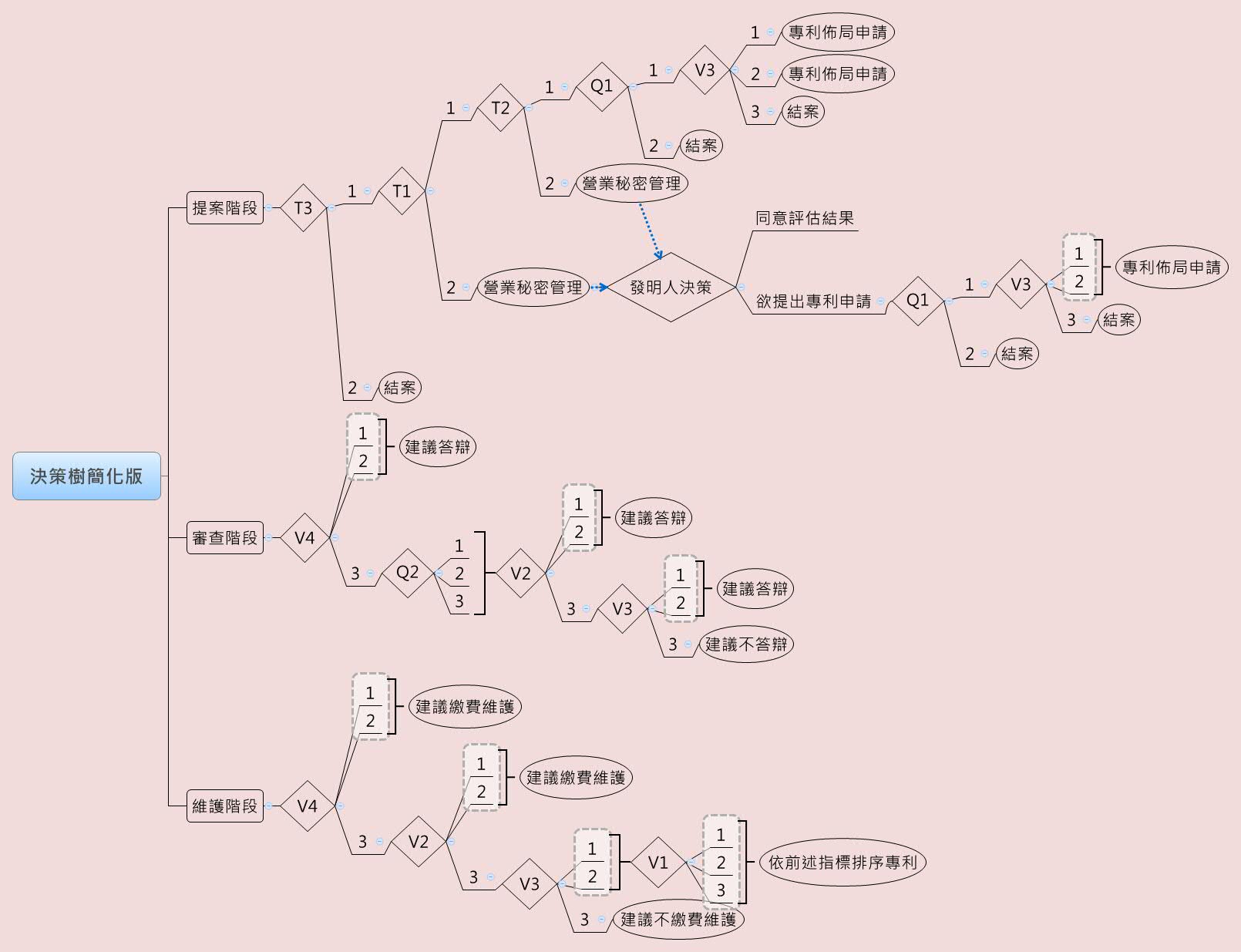 